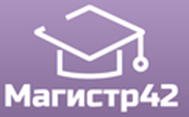 Всероссийский проект конкурсовметодических разработок уроков и внеклассных мероприятийдля педагогов и обучающихся.«Педагог.RU»Публикуются списки победителей и призеров конкурса.Остальные участники получат сертификаты за участие.Рассылка наградных документов (до 15 декабря 2018 года).Приказ № 96 от 28.11.2018г.№ п/пФИОРЕГИОН1Веденина Оксана ВикторовнаБелгородская область2Скляренко Юлия ВладимировнаБелгородская область3Долгополова Юлия НиколаевнаВолгоградская область4Шеханова Инесса ИвановнаЗабайкальский край5Шевелева Елена АлександровнаИркутская область6Попова Александра ПетровнаКемеровская область7Богомазова Надежда ВладимировнаКемеровская область8Ластовкина Ирина ВладимировнаЛенинградская область9Зайцева Елена МихайловнаЛенинградская область10Кузина Ирина АлександровнаМосковская область11Горюшина Лариса СерафимовнаТамбовская область12Драева Гюзель РифатовнаТамбовская область13Маркина Виктория АлексеевнаТамбовская область14Захарова Ольга ВладимировнаТульская область15Вахрушев Алексей ВладимировичУдмуртская республика16Рузаева Наталья Владимировнаг. Ульяновск